ตัวอย่างปก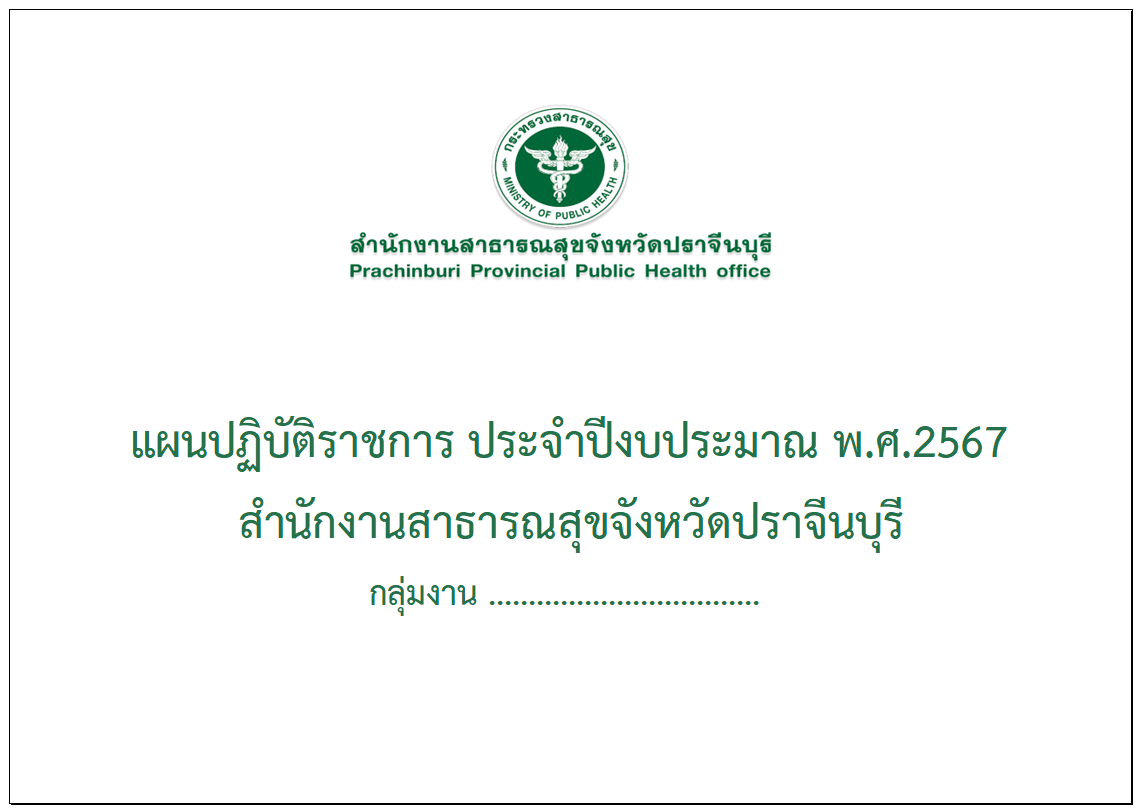 